HILLY FIELDS FOOTBALL CLUBSEASON 28: 1994-95Beckenham Hospital Veterans CupP	W	D	L	F	A 4	 2	1	 1	10	11Friendly			27	 8	6	13	82	89TOTAL			31	10	7	14	92	100Apps Gls					Apps GlsIrving Bartlett	 2	1	Mike Lane			21	 0Adrian Bennett		22	1	John Macrea		 4	 0Mark Cooper		13	0	Kevin Marchant		 8	 2Alan Davies		 7	0	Ray Marchant		 9	 0Stuart Dyke		 2	0	Steve Morton		19	 7Terry Dyke		21	0	Colin Palmer		 3	 0John Felton		16	0	Richard Patterson	17	14Barry Fitzsimmons	10	3	Steve Quinn		16	 2Keith Foster		21	3	Charlie Shoppee	 1	 0Len Franklin		19	0	Mick Spicknell		 2	 0Ian Graver		17	5	Ralph Stanton		 1	 0Phil Hortin		 3	0	Albert St Clair	10	 0Mike Jefferys		 1	0	Dick Stone		 5	 0Howard Jones		16	6	Mario Vaz			 6	 0Mark Kellaway		 6	5	Dave Wright		19	 4John Kennedy		 4	2	Chris Yusuf		21	 4OG					 1L-R Back: Terry Dyke, Adrian Bennett, Kevin Marchant, Ian Graver,     Mike Lane, John Kennedy, John Macrea L-R Front: Mario Vaz, Alan Davies, Steve Quinn, Len Franklin, John Felton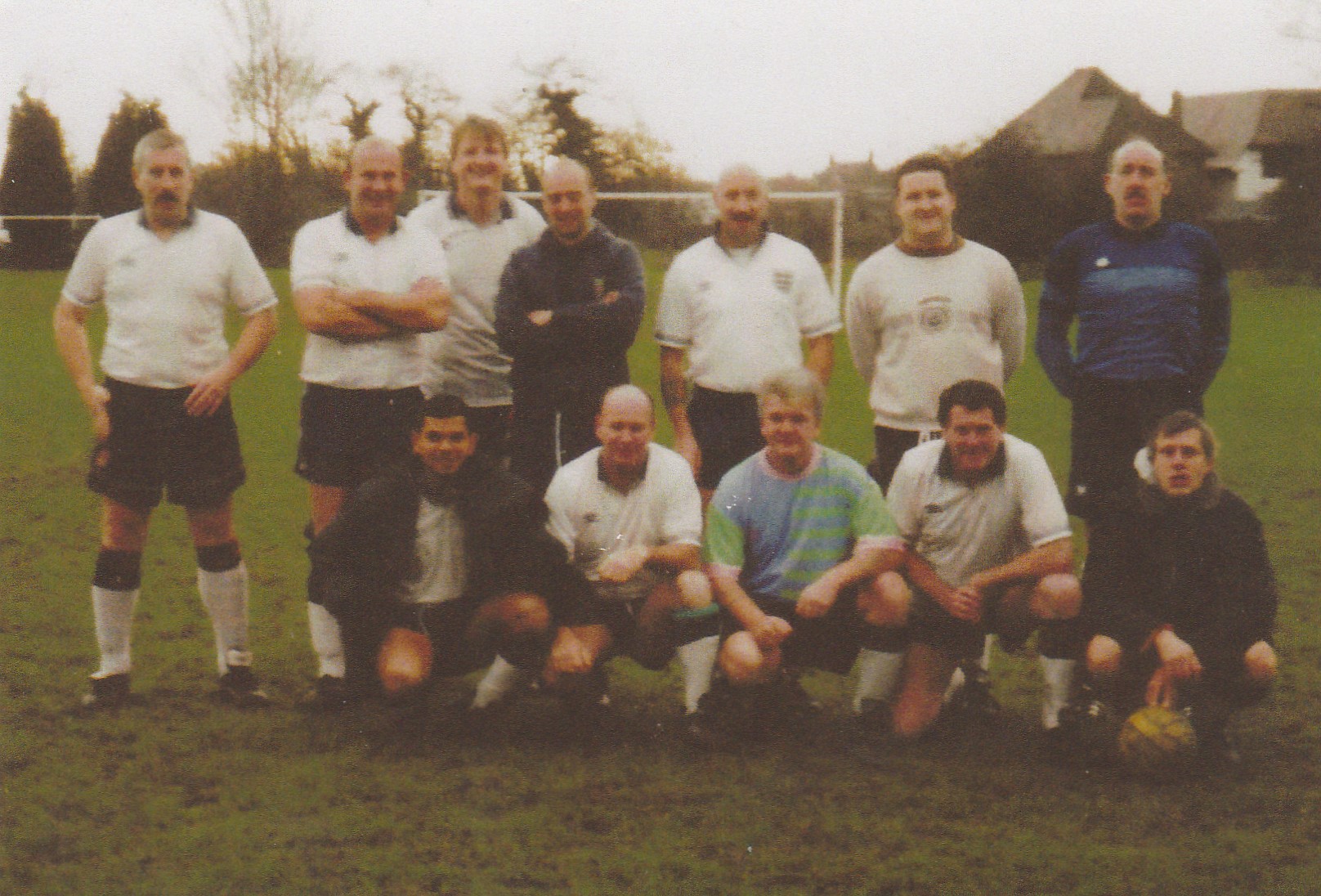 